                         Домашен социален  патронаж 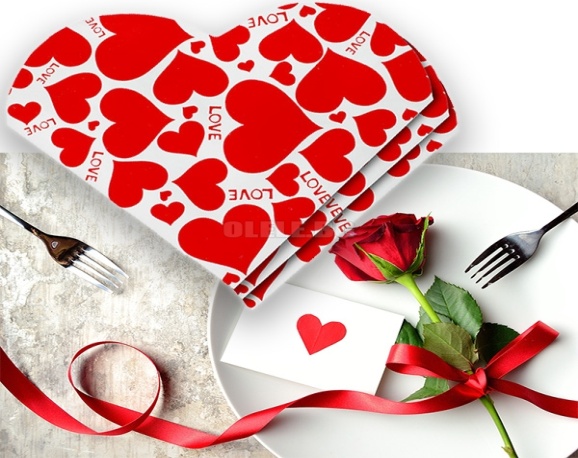 Социалната  услуга, предоставена от Домашен социален патронаж обезпечава ежедневните потребности на хората от третата възраст и на нуждаещите се, необходими за тяхното преживяване, като засвидетелства вяра, че не са сами и могат да разчитат на добра дума, топла храна и внимание.Услугата и дейността  „Доставка на храна” по лична заявка до дома на потребителя  гарантира сигурността на обслужваните лица за предоставена качествена услуга в семейна среда.Квалифициран персонал с дългогодишен опит в сферата реализира дейности по приготвянето на питателна и пълноценна храна по специализиран рецептурник, със  сезонно съобразено разнообразно меню.ДСП разполага със собствени автомобили, специално оборудвани за разнос на храната до адресите на потребителите.Доставките  се извършва в рамките на работната седмица.Месечната такса за ползване на услугата се определя съгласно Наредба за определянето и администрирането на местните такси и цени на услуги на територията на Община Видин и е в размер на 60 % от дохода на потребителя, но не повече от реалната издръжка.Капацитетът на ДСП е 200 бенефициента.                        Организатор ДСП:Даниела ГеоргиеваЗа контакти :Ул: „Княз Борис I” № 3ОП „Социални дейности”GSM:  0896727874